To request a collections loan through the Florida DOT, this form must be filled out in full and submitted to the Office of Environmental Management (OEM) for review and approval no less than 30 days prior to the date for which the loan is being requested. Additional information that does not fit within the form layout or space should be attached with the request form. Note that submitting a form does not guarantee approval. If approved, the borrower(s) will be contacted, and a physical (temporary) transfer of the requested collection material(s) will be arranged. Completing this form also requires that all borrowers read and adhere to the Florida Department of Transportation Collections and Curation Guidelines as well as employ industry standards and practices for professionals working with archaeological collections.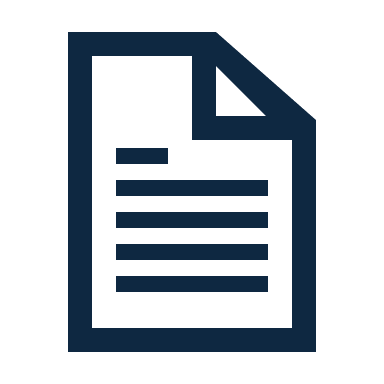 Florida Department of Transportation Collection Loan Request Form - ExternalBorrower’s InformationBorrower’s InformationBorrower’s InformationBorrower’s InformationBorrower’s InformationBorrower’s InformationBorrower’s InformationBorrower’s InformationBorrower’s InformationBorrower’s InformationBorrower’s InformationBorrower’s InformationBorrower’s InformationBorrower’s InformationBorrower’s InformationBorrower’s InformationBorrower’s InformationBorrower’s InformationBorrower’s InformationPrimary Borrower InformationPrimary Borrower InformationPrimary Borrower InformationPrimary Borrower InformationPrimary Borrower InformationPrimary Borrower InformationPrimary Borrower InformationPrimary Borrower InformationPrimary Borrower InformationPrimary Borrower InformationPrimary Borrower InformationPrimary Borrower InformationPrimary Borrower InformationPrimary Borrower InformationPrimary Borrower InformationPrimary Borrower InformationPrimary Borrower InformationPrimary Borrower InformationPrimary Borrower InformationFull Name:Type HereType HereType HereType HereType HereType HereType HereType HereType HereType HereType HereType HereType HereType HereType HereType HereType HereType HerePhone:Type HereType HereType HereType HereType HereType HereType HereType HereType HereEmail:Email:Type HereType HereType HereType HereType HereType HereType HereAffiliation:Type HereType HereType HereType HereType HereType HereType HereType HereType HereType HereType HereType HereType HereType HereType HereType HereType HereType HereBorrower’s Resume or C.V. is attached (required).                                                                                              Yes             NoBorrower’s Resume or C.V. is attached (required).                                                                                              Yes             NoBorrower’s Resume or C.V. is attached (required).                                                                                              Yes             NoBorrower’s Resume or C.V. is attached (required).                                                                                              Yes             NoBorrower’s Resume or C.V. is attached (required).                                                                                              Yes             NoBorrower’s Resume or C.V. is attached (required).                                                                                              Yes             NoBorrower’s Resume or C.V. is attached (required).                                                                                              Yes             NoBorrower’s Resume or C.V. is attached (required).                                                                                              Yes             NoBorrower’s Resume or C.V. is attached (required).                                                                                              Yes             NoBorrower’s Resume or C.V. is attached (required).                                                                                              Yes             NoBorrower’s Resume or C.V. is attached (required).                                                                                              Yes             NoBorrower’s Resume or C.V. is attached (required).                                                                                              Yes             NoBorrower’s Resume or C.V. is attached (required).                                                                                              Yes             NoBorrower’s Resume or C.V. is attached (required).                                                                                              Yes             NoBorrower’s Resume or C.V. is attached (required).                                                                                              Yes             NoBorrower’s Resume or C.V. is attached (required).                                                                                              Yes             NoBorrower’s Resume or C.V. is attached (required).                                                                                              Yes             NoBorrower’s Resume or C.V. is attached (required).                                                                                              Yes             NoBorrower’s Resume or C.V. is attached (required).                                                                                              Yes             NoProfessional Qualifications:Professional Qualifications:Professional Qualifications:Professional Qualifications:Professional Qualifications:Professional Qualifications:Professional Qualifications:Professional Qualifications:Professional Qualifications:Professional Qualifications:Professional Qualifications:Professional Qualifications:Professional Qualifications:Professional Qualifications:Professional Qualifications:Professional Qualifications:Professional Qualifications:Professional Qualifications:Professional Qualifications:Type HereType HereType HereType HereType HereType HereType HereType HereType HereType HereType HereType HereType HereType HereType HereType HereType HereType HereType HereSecondary Borrower Information (if needed)Secondary Borrower Information (if needed)Secondary Borrower Information (if needed)Secondary Borrower Information (if needed)Secondary Borrower Information (if needed)Secondary Borrower Information (if needed)Secondary Borrower Information (if needed)Secondary Borrower Information (if needed)Secondary Borrower Information (if needed)Secondary Borrower Information (if needed)Secondary Borrower Information (if needed)Secondary Borrower Information (if needed)Secondary Borrower Information (if needed)Secondary Borrower Information (if needed)Secondary Borrower Information (if needed)Secondary Borrower Information (if needed)Secondary Borrower Information (if needed)Secondary Borrower Information (if needed)Secondary Borrower Information (if needed)Full Name:Type HereType HereType HereType HereType HereType HereType HereType HereType HereType HereType HereType HereType HereType HereType HereType HereType HereType HerePhone:Type HereType HereType HereType HereType HereType HereType HereType HereType HereEmail:Email:Type HereType HereType HereType HereType HereType HereType HereAffiliation:Type HereType HereType HereType HereType HereType HereType HereType HereType HereType HereType HereType HereType HereType HereType HereType HereType HereType HereBorrower’s Resume or C.V. is attached (required).                                                                                              Yes             NoBorrower’s Resume or C.V. is attached (required).                                                                                              Yes             NoBorrower’s Resume or C.V. is attached (required).                                                                                              Yes             NoBorrower’s Resume or C.V. is attached (required).                                                                                              Yes             NoBorrower’s Resume or C.V. is attached (required).                                                                                              Yes             NoBorrower’s Resume or C.V. is attached (required).                                                                                              Yes             NoBorrower’s Resume or C.V. is attached (required).                                                                                              Yes             NoBorrower’s Resume or C.V. is attached (required).                                                                                              Yes             NoBorrower’s Resume or C.V. is attached (required).                                                                                              Yes             NoBorrower’s Resume or C.V. is attached (required).                                                                                              Yes             NoBorrower’s Resume or C.V. is attached (required).                                                                                              Yes             NoBorrower’s Resume or C.V. is attached (required).                                                                                              Yes             NoBorrower’s Resume or C.V. is attached (required).                                                                                              Yes             NoBorrower’s Resume or C.V. is attached (required).                                                                                              Yes             NoBorrower’s Resume or C.V. is attached (required).                                                                                              Yes             NoBorrower’s Resume or C.V. is attached (required).                                                                                              Yes             NoBorrower’s Resume or C.V. is attached (required).                                                                                              Yes             NoBorrower’s Resume or C.V. is attached (required).                                                                                              Yes             NoBorrower’s Resume or C.V. is attached (required).                                                                                              Yes             NoProfessional Qualifications:Professional Qualifications:Professional Qualifications:Professional Qualifications:Professional Qualifications:Professional Qualifications:Professional Qualifications:Professional Qualifications:Professional Qualifications:Professional Qualifications:Professional Qualifications:Professional Qualifications:Professional Qualifications:Professional Qualifications:Professional Qualifications:Professional Qualifications:Professional Qualifications:Professional Qualifications:Professional Qualifications:Type HereType HereType HereType HereType HereType HereType HereType HereType HereType HereType HereType HereType HereType HereType HereType HereType HereType HereType HereLoan DetailsLoan DetailsLoan DetailsLoan DetailsLoan DetailsLoan DetailsLoan DetailsLoan DetailsLoan DetailsLoan DetailsLoan DetailsLoan DetailsLoan DetailsLoan DetailsLoan DetailsLoan DetailsLoan DetailsLoan DetailsLoan DetailsNew Loan Request      New Loan Request      New Loan Request      New Loan Request      New Loan Request      New Loan Request      New Loan Request      New Loan Request      Extend a current loan           Extend a current loan           Extend a current loan           Extend a current loan           Extend a current loan           FDOT Loan Number:FDOT Loan Number:FDOT Loan Number:FDOT Loan Number:FDOT Loan Number:Type HereRequested Loan Start Date:Requested Loan Start Date:Requested Loan Start Date:Requested Loan Start Date:Requested Loan Start Date:Requested Loan End Date:Requested Loan End Date:Requested Loan End Date:Requested Loan End Date:Requested Loan End Date:    Research    Research    Research    Research    ResearchAddress where materials will be housed during loan:Address where materials will be housed during loan:Address where materials will be housed during loan:Address where materials will be housed during loan:Address where materials will be housed during loan:Address where materials will be housed during loan:Address where materials will be housed during loan:Address where materials will be housed during loan:Address where materials will be housed during loan:Address where materials will be housed during loan:Address where materials will be housed during loan:Address where materials will be housed during loan:Address where materials will be housed during loan:Address where materials will be housed during loan:    Education    Education    Education    Education    EducationType HereType HereType HereType HereType HereType HereType HereType HereType HereType HereType HereType HereType HereType Here    Exhibit/Display    Exhibit/Display    Exhibit/Display    Exhibit/Display    Exhibit/DisplayType HereType HereType HereType HereType HereType HereType HereType HereType HereType HereType HereType HereType HereType Here    Religious/ Ceremonial    Religious/ Ceremonial    Religious/ Ceremonial    Religious/ Ceremonial    Religious/ CeremonialType HereType HereType HereType HereType HereType HereType HereType HereType HereType HereType HereType HereType HereType HereFacility RequirementsFacility RequirementsFacility RequirementsFacility RequirementsFacility RequirementsFacility RequirementsFacility RequirementsFacility RequirementsFacility RequirementsFacility RequirementsFacility RequirementsFacility RequirementsFacility RequirementsFacility RequirementsFacility RequirementsFacility RequirementsFacility RequirementsFacility RequirementsFacility RequirementsCultural materials on loan from FDOT must be housed in a secure location for the duration of the loan and reasonable measures must be implemented to limit unauthorized access to the borrowed materials. The borrowing facility or institution should store the cultural material under conditions similar to the FDOT collection repository; namely, some degree of climate control (temperature and humidity), a pest-free/controlled environment, and a method of fire detection (smoke alarm) and fire suppression (installed or hand-held). Cultural materials on loan from FDOT must be housed in a secure location for the duration of the loan and reasonable measures must be implemented to limit unauthorized access to the borrowed materials. The borrowing facility or institution should store the cultural material under conditions similar to the FDOT collection repository; namely, some degree of climate control (temperature and humidity), a pest-free/controlled environment, and a method of fire detection (smoke alarm) and fire suppression (installed or hand-held). Cultural materials on loan from FDOT must be housed in a secure location for the duration of the loan and reasonable measures must be implemented to limit unauthorized access to the borrowed materials. The borrowing facility or institution should store the cultural material under conditions similar to the FDOT collection repository; namely, some degree of climate control (temperature and humidity), a pest-free/controlled environment, and a method of fire detection (smoke alarm) and fire suppression (installed or hand-held). Cultural materials on loan from FDOT must be housed in a secure location for the duration of the loan and reasonable measures must be implemented to limit unauthorized access to the borrowed materials. The borrowing facility or institution should store the cultural material under conditions similar to the FDOT collection repository; namely, some degree of climate control (temperature and humidity), a pest-free/controlled environment, and a method of fire detection (smoke alarm) and fire suppression (installed or hand-held). Cultural materials on loan from FDOT must be housed in a secure location for the duration of the loan and reasonable measures must be implemented to limit unauthorized access to the borrowed materials. The borrowing facility or institution should store the cultural material under conditions similar to the FDOT collection repository; namely, some degree of climate control (temperature and humidity), a pest-free/controlled environment, and a method of fire detection (smoke alarm) and fire suppression (installed or hand-held). Cultural materials on loan from FDOT must be housed in a secure location for the duration of the loan and reasonable measures must be implemented to limit unauthorized access to the borrowed materials. The borrowing facility or institution should store the cultural material under conditions similar to the FDOT collection repository; namely, some degree of climate control (temperature and humidity), a pest-free/controlled environment, and a method of fire detection (smoke alarm) and fire suppression (installed or hand-held). Cultural materials on loan from FDOT must be housed in a secure location for the duration of the loan and reasonable measures must be implemented to limit unauthorized access to the borrowed materials. The borrowing facility or institution should store the cultural material under conditions similar to the FDOT collection repository; namely, some degree of climate control (temperature and humidity), a pest-free/controlled environment, and a method of fire detection (smoke alarm) and fire suppression (installed or hand-held). Cultural materials on loan from FDOT must be housed in a secure location for the duration of the loan and reasonable measures must be implemented to limit unauthorized access to the borrowed materials. The borrowing facility or institution should store the cultural material under conditions similar to the FDOT collection repository; namely, some degree of climate control (temperature and humidity), a pest-free/controlled environment, and a method of fire detection (smoke alarm) and fire suppression (installed or hand-held). Cultural materials on loan from FDOT must be housed in a secure location for the duration of the loan and reasonable measures must be implemented to limit unauthorized access to the borrowed materials. The borrowing facility or institution should store the cultural material under conditions similar to the FDOT collection repository; namely, some degree of climate control (temperature and humidity), a pest-free/controlled environment, and a method of fire detection (smoke alarm) and fire suppression (installed or hand-held). Cultural materials on loan from FDOT must be housed in a secure location for the duration of the loan and reasonable measures must be implemented to limit unauthorized access to the borrowed materials. The borrowing facility or institution should store the cultural material under conditions similar to the FDOT collection repository; namely, some degree of climate control (temperature and humidity), a pest-free/controlled environment, and a method of fire detection (smoke alarm) and fire suppression (installed or hand-held). Cultural materials on loan from FDOT must be housed in a secure location for the duration of the loan and reasonable measures must be implemented to limit unauthorized access to the borrowed materials. The borrowing facility or institution should store the cultural material under conditions similar to the FDOT collection repository; namely, some degree of climate control (temperature and humidity), a pest-free/controlled environment, and a method of fire detection (smoke alarm) and fire suppression (installed or hand-held). Cultural materials on loan from FDOT must be housed in a secure location for the duration of the loan and reasonable measures must be implemented to limit unauthorized access to the borrowed materials. The borrowing facility or institution should store the cultural material under conditions similar to the FDOT collection repository; namely, some degree of climate control (temperature and humidity), a pest-free/controlled environment, and a method of fire detection (smoke alarm) and fire suppression (installed or hand-held). Cultural materials on loan from FDOT must be housed in a secure location for the duration of the loan and reasonable measures must be implemented to limit unauthorized access to the borrowed materials. The borrowing facility or institution should store the cultural material under conditions similar to the FDOT collection repository; namely, some degree of climate control (temperature and humidity), a pest-free/controlled environment, and a method of fire detection (smoke alarm) and fire suppression (installed or hand-held). Cultural materials on loan from FDOT must be housed in a secure location for the duration of the loan and reasonable measures must be implemented to limit unauthorized access to the borrowed materials. The borrowing facility or institution should store the cultural material under conditions similar to the FDOT collection repository; namely, some degree of climate control (temperature and humidity), a pest-free/controlled environment, and a method of fire detection (smoke alarm) and fire suppression (installed or hand-held). Cultural materials on loan from FDOT must be housed in a secure location for the duration of the loan and reasonable measures must be implemented to limit unauthorized access to the borrowed materials. The borrowing facility or institution should store the cultural material under conditions similar to the FDOT collection repository; namely, some degree of climate control (temperature and humidity), a pest-free/controlled environment, and a method of fire detection (smoke alarm) and fire suppression (installed or hand-held). Cultural materials on loan from FDOT must be housed in a secure location for the duration of the loan and reasonable measures must be implemented to limit unauthorized access to the borrowed materials. The borrowing facility or institution should store the cultural material under conditions similar to the FDOT collection repository; namely, some degree of climate control (temperature and humidity), a pest-free/controlled environment, and a method of fire detection (smoke alarm) and fire suppression (installed or hand-held). Cultural materials on loan from FDOT must be housed in a secure location for the duration of the loan and reasonable measures must be implemented to limit unauthorized access to the borrowed materials. The borrowing facility or institution should store the cultural material under conditions similar to the FDOT collection repository; namely, some degree of climate control (temperature and humidity), a pest-free/controlled environment, and a method of fire detection (smoke alarm) and fire suppression (installed or hand-held). Cultural materials on loan from FDOT must be housed in a secure location for the duration of the loan and reasonable measures must be implemented to limit unauthorized access to the borrowed materials. The borrowing facility or institution should store the cultural material under conditions similar to the FDOT collection repository; namely, some degree of climate control (temperature and humidity), a pest-free/controlled environment, and a method of fire detection (smoke alarm) and fire suppression (installed or hand-held). Cultural materials on loan from FDOT must be housed in a secure location for the duration of the loan and reasonable measures must be implemented to limit unauthorized access to the borrowed materials. The borrowing facility or institution should store the cultural material under conditions similar to the FDOT collection repository; namely, some degree of climate control (temperature and humidity), a pest-free/controlled environment, and a method of fire detection (smoke alarm) and fire suppression (installed or hand-held). Does the facility meet or exceed the required conditions to house the loaned materials?               Yes             NoDoes the facility meet or exceed the required conditions to house the loaned materials?               Yes             NoDoes the facility meet or exceed the required conditions to house the loaned materials?               Yes             NoDoes the facility meet or exceed the required conditions to house the loaned materials?               Yes             NoDoes the facility meet or exceed the required conditions to house the loaned materials?               Yes             NoDoes the facility meet or exceed the required conditions to house the loaned materials?               Yes             NoDoes the facility meet or exceed the required conditions to house the loaned materials?               Yes             NoDoes the facility meet or exceed the required conditions to house the loaned materials?               Yes             NoDoes the facility meet or exceed the required conditions to house the loaned materials?               Yes             NoDoes the facility meet or exceed the required conditions to house the loaned materials?               Yes             NoDoes the facility meet or exceed the required conditions to house the loaned materials?               Yes             NoDoes the facility meet or exceed the required conditions to house the loaned materials?               Yes             NoDoes the facility meet or exceed the required conditions to house the loaned materials?               Yes             NoDoes the facility meet or exceed the required conditions to house the loaned materials?               Yes             NoDoes the facility meet or exceed the required conditions to house the loaned materials?               Yes             NoDoes the facility meet or exceed the required conditions to house the loaned materials?               Yes             NoDoes the facility meet or exceed the required conditions to house the loaned materials?               Yes             NoDoes the facility meet or exceed the required conditions to house the loaned materials?               Yes             NoDoes the facility meet or exceed the required conditions to house the loaned materials?               Yes             NoDescribe what measures will be implemented/utilized to limit unauthorized access to the borrowed materials:Describe what measures will be implemented/utilized to limit unauthorized access to the borrowed materials:Describe what measures will be implemented/utilized to limit unauthorized access to the borrowed materials:Describe what measures will be implemented/utilized to limit unauthorized access to the borrowed materials:Describe what measures will be implemented/utilized to limit unauthorized access to the borrowed materials:Describe what measures will be implemented/utilized to limit unauthorized access to the borrowed materials:Describe what measures will be implemented/utilized to limit unauthorized access to the borrowed materials:Describe what measures will be implemented/utilized to limit unauthorized access to the borrowed materials:Describe what measures will be implemented/utilized to limit unauthorized access to the borrowed materials:Describe what measures will be implemented/utilized to limit unauthorized access to the borrowed materials:Describe what measures will be implemented/utilized to limit unauthorized access to the borrowed materials:Describe what measures will be implemented/utilized to limit unauthorized access to the borrowed materials:Describe what measures will be implemented/utilized to limit unauthorized access to the borrowed materials:Describe what measures will be implemented/utilized to limit unauthorized access to the borrowed materials:Describe what measures will be implemented/utilized to limit unauthorized access to the borrowed materials:Describe what measures will be implemented/utilized to limit unauthorized access to the borrowed materials:Describe what measures will be implemented/utilized to limit unauthorized access to the borrowed materials:Describe what measures will be implemented/utilized to limit unauthorized access to the borrowed materials:Describe what measures will be implemented/utilized to limit unauthorized access to the borrowed materials:Type HereType HereType HereType HereType HereType HereType HereType HereType HereType HereType HereType HereType HereType HereType HereType HereType HereType HereType HereOutline the transportation arrangements for the loan materials, to and from FDOT’s possession, and which borrower will be taking physical possession of the loan materials (if multiple):Outline the transportation arrangements for the loan materials, to and from FDOT’s possession, and which borrower will be taking physical possession of the loan materials (if multiple):Outline the transportation arrangements for the loan materials, to and from FDOT’s possession, and which borrower will be taking physical possession of the loan materials (if multiple):Outline the transportation arrangements for the loan materials, to and from FDOT’s possession, and which borrower will be taking physical possession of the loan materials (if multiple):Outline the transportation arrangements for the loan materials, to and from FDOT’s possession, and which borrower will be taking physical possession of the loan materials (if multiple):Outline the transportation arrangements for the loan materials, to and from FDOT’s possession, and which borrower will be taking physical possession of the loan materials (if multiple):Outline the transportation arrangements for the loan materials, to and from FDOT’s possession, and which borrower will be taking physical possession of the loan materials (if multiple):Outline the transportation arrangements for the loan materials, to and from FDOT’s possession, and which borrower will be taking physical possession of the loan materials (if multiple):Outline the transportation arrangements for the loan materials, to and from FDOT’s possession, and which borrower will be taking physical possession of the loan materials (if multiple):Outline the transportation arrangements for the loan materials, to and from FDOT’s possession, and which borrower will be taking physical possession of the loan materials (if multiple):Outline the transportation arrangements for the loan materials, to and from FDOT’s possession, and which borrower will be taking physical possession of the loan materials (if multiple):Outline the transportation arrangements for the loan materials, to and from FDOT’s possession, and which borrower will be taking physical possession of the loan materials (if multiple):Outline the transportation arrangements for the loan materials, to and from FDOT’s possession, and which borrower will be taking physical possession of the loan materials (if multiple):Outline the transportation arrangements for the loan materials, to and from FDOT’s possession, and which borrower will be taking physical possession of the loan materials (if multiple):Outline the transportation arrangements for the loan materials, to and from FDOT’s possession, and which borrower will be taking physical possession of the loan materials (if multiple):Outline the transportation arrangements for the loan materials, to and from FDOT’s possession, and which borrower will be taking physical possession of the loan materials (if multiple):Outline the transportation arrangements for the loan materials, to and from FDOT’s possession, and which borrower will be taking physical possession of the loan materials (if multiple):Outline the transportation arrangements for the loan materials, to and from FDOT’s possession, and which borrower will be taking physical possession of the loan materials (if multiple):Outline the transportation arrangements for the loan materials, to and from FDOT’s possession, and which borrower will be taking physical possession of the loan materials (if multiple):Type HereType HereType HereType HereType HereType HereType HereType HereType HereType HereType HereType HereType HereType HereType HereType HereType HereType HereType HereMaterials RequestedMaterials RequestedMaterials RequestedMaterials RequestedMaterials RequestedMaterials RequestedMaterials RequestedMaterials RequestedMaterials RequestedMaterials RequestedMaterials RequestedMaterials RequestedMaterials RequestedMaterials RequestedMaterials RequestedMaterials RequestedMaterials RequestedMaterials RequestedMaterials RequestedSite Number:Site Number:Type HereType HereType HereType Here Partial Collection Whole Collection Partial Collection Whole Collection Partial Collection Whole Collection Partial Collection Whole Collection Partial Collection Whole CollectionFS #s (if known):FS #s (if known):FS #s (if known):Type HereType HereType HereType HereType HereDescribe the specific materials being requested from each site if the whole collection is not being requested:Describe the specific materials being requested from each site if the whole collection is not being requested:Describe the specific materials being requested from each site if the whole collection is not being requested:Describe the specific materials being requested from each site if the whole collection is not being requested:Describe the specific materials being requested from each site if the whole collection is not being requested:Describe the specific materials being requested from each site if the whole collection is not being requested:Describe the specific materials being requested from each site if the whole collection is not being requested:Describe the specific materials being requested from each site if the whole collection is not being requested:Describe the specific materials being requested from each site if the whole collection is not being requested:Describe the specific materials being requested from each site if the whole collection is not being requested:Describe the specific materials being requested from each site if the whole collection is not being requested:Describe the specific materials being requested from each site if the whole collection is not being requested:Describe the specific materials being requested from each site if the whole collection is not being requested:Describe the specific materials being requested from each site if the whole collection is not being requested:Describe the specific materials being requested from each site if the whole collection is not being requested:Describe the specific materials being requested from each site if the whole collection is not being requested:Describe the specific materials being requested from each site if the whole collection is not being requested:Describe the specific materials being requested from each site if the whole collection is not being requested:Describe the specific materials being requested from each site if the whole collection is not being requested:Type HereType HereType HereType HereType HereType HereType HereType HereType HereType HereType HereType HereType HereType HereType HereType HereType HereType HereType HereSite Number:Site Number:Type HereType HereType HereType Here Partial Collection Whole Collection Partial Collection Whole Collection Partial Collection Whole Collection Partial Collection Whole Collection Partial Collection Whole CollectionFS #s (if known):FS #s (if known):FS #s (if known):Type HereType HereType HereType HereType HereDescribe the specific materials being requested from each site if the whole collection is not being requested:Describe the specific materials being requested from each site if the whole collection is not being requested:Describe the specific materials being requested from each site if the whole collection is not being requested:Describe the specific materials being requested from each site if the whole collection is not being requested:Describe the specific materials being requested from each site if the whole collection is not being requested:Describe the specific materials being requested from each site if the whole collection is not being requested:Describe the specific materials being requested from each site if the whole collection is not being requested:Describe the specific materials being requested from each site if the whole collection is not being requested:Describe the specific materials being requested from each site if the whole collection is not being requested:Describe the specific materials being requested from each site if the whole collection is not being requested:Describe the specific materials being requested from each site if the whole collection is not being requested:Describe the specific materials being requested from each site if the whole collection is not being requested:Describe the specific materials being requested from each site if the whole collection is not being requested:Describe the specific materials being requested from each site if the whole collection is not being requested:Describe the specific materials being requested from each site if the whole collection is not being requested:Describe the specific materials being requested from each site if the whole collection is not being requested:Describe the specific materials being requested from each site if the whole collection is not being requested:Describe the specific materials being requested from each site if the whole collection is not being requested:Describe the specific materials being requested from each site if the whole collection is not being requested:Type HereType HereType HereType HereType HereType HereType HereType HereType HereType HereType HereType HereType HereType HereType HereType HereType HereType HereType HereSite Number:Site Number:Type HereType HereType HereType Here Partial Collection Whole Collection Partial Collection Whole Collection Partial Collection Whole Collection Partial Collection Whole Collection Partial Collection Whole CollectionFS #s (if known):FS #s (if known):FS #s (if known):Type HereType HereType HereType HereType HereDescribe the specific materials being requested from each site if the whole collection is not being requested:Describe the specific materials being requested from each site if the whole collection is not being requested:Describe the specific materials being requested from each site if the whole collection is not being requested:Describe the specific materials being requested from each site if the whole collection is not being requested:Describe the specific materials being requested from each site if the whole collection is not being requested:Describe the specific materials being requested from each site if the whole collection is not being requested:Describe the specific materials being requested from each site if the whole collection is not being requested:Describe the specific materials being requested from each site if the whole collection is not being requested:Describe the specific materials being requested from each site if the whole collection is not being requested:Describe the specific materials being requested from each site if the whole collection is not being requested:Describe the specific materials being requested from each site if the whole collection is not being requested:Describe the specific materials being requested from each site if the whole collection is not being requested:Describe the specific materials being requested from each site if the whole collection is not being requested:Describe the specific materials being requested from each site if the whole collection is not being requested:Describe the specific materials being requested from each site if the whole collection is not being requested:Describe the specific materials being requested from each site if the whole collection is not being requested:Describe the specific materials being requested from each site if the whole collection is not being requested:Describe the specific materials being requested from each site if the whole collection is not being requested:Describe the specific materials being requested from each site if the whole collection is not being requested:Type HereType HereType HereType HereType HereType HereType HereType HereType HereType HereType HereType HereType HereType HereType HereType HereType HereType HereType HereUse of CollectionUse of CollectionUse of CollectionUse of CollectionUse of CollectionUse of CollectionUse of CollectionUse of CollectionUse of CollectionUse of CollectionUse of CollectionUse of CollectionUse of CollectionUse of CollectionUse of CollectionUse of CollectionUse of CollectionUse of CollectionUse of CollectionDescribe the intended use of the requested collection:Describe the intended use of the requested collection:Describe the intended use of the requested collection:Describe the intended use of the requested collection:Describe the intended use of the requested collection:Describe the intended use of the requested collection:Describe the intended use of the requested collection:Describe the intended use of the requested collection:Describe the intended use of the requested collection:Describe the intended use of the requested collection:Describe the intended use of the requested collection:Describe the intended use of the requested collection:Describe the intended use of the requested collection:Describe the intended use of the requested collection:Describe the intended use of the requested collection:Describe the intended use of the requested collection:Describe the intended use of the requested collection:Describe the intended use of the requested collection:Describe the intended use of the requested collection:Type HereType HereType HereType HereType HereType HereType HereType HereType HereType HereType HereType HereType HereType HereType HereType HereType HereType HereType HereAdditional information is provided in the attached documentation (optional).                                      Yes             NoAdditional information is provided in the attached documentation (optional).                                      Yes             NoAdditional information is provided in the attached documentation (optional).                                      Yes             NoAdditional information is provided in the attached documentation (optional).                                      Yes             NoAdditional information is provided in the attached documentation (optional).                                      Yes             NoAdditional information is provided in the attached documentation (optional).                                      Yes             NoAdditional information is provided in the attached documentation (optional).                                      Yes             NoAdditional information is provided in the attached documentation (optional).                                      Yes             NoAdditional information is provided in the attached documentation (optional).                                      Yes             NoAdditional information is provided in the attached documentation (optional).                                      Yes             NoAdditional information is provided in the attached documentation (optional).                                      Yes             NoAdditional information is provided in the attached documentation (optional).                                      Yes             NoAdditional information is provided in the attached documentation (optional).                                      Yes             NoAdditional information is provided in the attached documentation (optional).                                      Yes             NoAdditional information is provided in the attached documentation (optional).                                      Yes             NoAdditional information is provided in the attached documentation (optional).                                      Yes             NoAdditional information is provided in the attached documentation (optional).                                      Yes             NoAdditional information is provided in the attached documentation (optional).                                      Yes             NoAdditional information is provided in the attached documentation (optional).                                      Yes             NoDoes the use of this collection include destructive sampling or other uses that may cause damage to the loaned materials?                                                                                                          Yes              No Does the use of this collection include destructive sampling or other uses that may cause damage to the loaned materials?                                                                                                          Yes              No Does the use of this collection include destructive sampling or other uses that may cause damage to the loaned materials?                                                                                                          Yes              No Does the use of this collection include destructive sampling or other uses that may cause damage to the loaned materials?                                                                                                          Yes              No Does the use of this collection include destructive sampling or other uses that may cause damage to the loaned materials?                                                                                                          Yes              No Does the use of this collection include destructive sampling or other uses that may cause damage to the loaned materials?                                                                                                          Yes              No Does the use of this collection include destructive sampling or other uses that may cause damage to the loaned materials?                                                                                                          Yes              No Does the use of this collection include destructive sampling or other uses that may cause damage to the loaned materials?                                                                                                          Yes              No Does the use of this collection include destructive sampling or other uses that may cause damage to the loaned materials?                                                                                                          Yes              No Does the use of this collection include destructive sampling or other uses that may cause damage to the loaned materials?                                                                                                          Yes              No Does the use of this collection include destructive sampling or other uses that may cause damage to the loaned materials?                                                                                                          Yes              No Does the use of this collection include destructive sampling or other uses that may cause damage to the loaned materials?                                                                                                          Yes              No Does the use of this collection include destructive sampling or other uses that may cause damage to the loaned materials?                                                                                                          Yes              No Does the use of this collection include destructive sampling or other uses that may cause damage to the loaned materials?                                                                                                          Yes              No Does the use of this collection include destructive sampling or other uses that may cause damage to the loaned materials?                                                                                                          Yes              No Does the use of this collection include destructive sampling or other uses that may cause damage to the loaned materials?                                                                                                          Yes              No Does the use of this collection include destructive sampling or other uses that may cause damage to the loaned materials?                                                                                                          Yes              No Does the use of this collection include destructive sampling or other uses that may cause damage to the loaned materials?                                                                                                          Yes              No Does the use of this collection include destructive sampling or other uses that may cause damage to the loaned materials?                                                                                                          Yes              No Describe the nature of the sampling and anticipated degree of damage for the loaned materials: Describe the nature of the sampling and anticipated degree of damage for the loaned materials: Describe the nature of the sampling and anticipated degree of damage for the loaned materials: Describe the nature of the sampling and anticipated degree of damage for the loaned materials: Describe the nature of the sampling and anticipated degree of damage for the loaned materials: Describe the nature of the sampling and anticipated degree of damage for the loaned materials: Describe the nature of the sampling and anticipated degree of damage for the loaned materials: Describe the nature of the sampling and anticipated degree of damage for the loaned materials: Describe the nature of the sampling and anticipated degree of damage for the loaned materials: Describe the nature of the sampling and anticipated degree of damage for the loaned materials: Describe the nature of the sampling and anticipated degree of damage for the loaned materials: Describe the nature of the sampling and anticipated degree of damage for the loaned materials: Describe the nature of the sampling and anticipated degree of damage for the loaned materials: Describe the nature of the sampling and anticipated degree of damage for the loaned materials: Describe the nature of the sampling and anticipated degree of damage for the loaned materials: Describe the nature of the sampling and anticipated degree of damage for the loaned materials: Describe the nature of the sampling and anticipated degree of damage for the loaned materials: Describe the nature of the sampling and anticipated degree of damage for the loaned materials: Describe the nature of the sampling and anticipated degree of damage for the loaned materials: Type HereType HereType HereType HereType HereType HereType HereType HereType HereType HereType HereType HereType HereType HereType HereType HereType HereType HereType HereTo the best of your knowledge at the time of application, list the names, credentials, and affiliations (if applicable) of any additional person(s) who will be researching, testing, working on/with, or in possession of the borrowed materials during this loan (for example, off-site testing facilities that may have sole possession of materials during the loan):To the best of your knowledge at the time of application, list the names, credentials, and affiliations (if applicable) of any additional person(s) who will be researching, testing, working on/with, or in possession of the borrowed materials during this loan (for example, off-site testing facilities that may have sole possession of materials during the loan):To the best of your knowledge at the time of application, list the names, credentials, and affiliations (if applicable) of any additional person(s) who will be researching, testing, working on/with, or in possession of the borrowed materials during this loan (for example, off-site testing facilities that may have sole possession of materials during the loan):To the best of your knowledge at the time of application, list the names, credentials, and affiliations (if applicable) of any additional person(s) who will be researching, testing, working on/with, or in possession of the borrowed materials during this loan (for example, off-site testing facilities that may have sole possession of materials during the loan):To the best of your knowledge at the time of application, list the names, credentials, and affiliations (if applicable) of any additional person(s) who will be researching, testing, working on/with, or in possession of the borrowed materials during this loan (for example, off-site testing facilities that may have sole possession of materials during the loan):To the best of your knowledge at the time of application, list the names, credentials, and affiliations (if applicable) of any additional person(s) who will be researching, testing, working on/with, or in possession of the borrowed materials during this loan (for example, off-site testing facilities that may have sole possession of materials during the loan):To the best of your knowledge at the time of application, list the names, credentials, and affiliations (if applicable) of any additional person(s) who will be researching, testing, working on/with, or in possession of the borrowed materials during this loan (for example, off-site testing facilities that may have sole possession of materials during the loan):To the best of your knowledge at the time of application, list the names, credentials, and affiliations (if applicable) of any additional person(s) who will be researching, testing, working on/with, or in possession of the borrowed materials during this loan (for example, off-site testing facilities that may have sole possession of materials during the loan):To the best of your knowledge at the time of application, list the names, credentials, and affiliations (if applicable) of any additional person(s) who will be researching, testing, working on/with, or in possession of the borrowed materials during this loan (for example, off-site testing facilities that may have sole possession of materials during the loan):To the best of your knowledge at the time of application, list the names, credentials, and affiliations (if applicable) of any additional person(s) who will be researching, testing, working on/with, or in possession of the borrowed materials during this loan (for example, off-site testing facilities that may have sole possession of materials during the loan):To the best of your knowledge at the time of application, list the names, credentials, and affiliations (if applicable) of any additional person(s) who will be researching, testing, working on/with, or in possession of the borrowed materials during this loan (for example, off-site testing facilities that may have sole possession of materials during the loan):To the best of your knowledge at the time of application, list the names, credentials, and affiliations (if applicable) of any additional person(s) who will be researching, testing, working on/with, or in possession of the borrowed materials during this loan (for example, off-site testing facilities that may have sole possession of materials during the loan):To the best of your knowledge at the time of application, list the names, credentials, and affiliations (if applicable) of any additional person(s) who will be researching, testing, working on/with, or in possession of the borrowed materials during this loan (for example, off-site testing facilities that may have sole possession of materials during the loan):To the best of your knowledge at the time of application, list the names, credentials, and affiliations (if applicable) of any additional person(s) who will be researching, testing, working on/with, or in possession of the borrowed materials during this loan (for example, off-site testing facilities that may have sole possession of materials during the loan):To the best of your knowledge at the time of application, list the names, credentials, and affiliations (if applicable) of any additional person(s) who will be researching, testing, working on/with, or in possession of the borrowed materials during this loan (for example, off-site testing facilities that may have sole possession of materials during the loan):To the best of your knowledge at the time of application, list the names, credentials, and affiliations (if applicable) of any additional person(s) who will be researching, testing, working on/with, or in possession of the borrowed materials during this loan (for example, off-site testing facilities that may have sole possession of materials during the loan):To the best of your knowledge at the time of application, list the names, credentials, and affiliations (if applicable) of any additional person(s) who will be researching, testing, working on/with, or in possession of the borrowed materials during this loan (for example, off-site testing facilities that may have sole possession of materials during the loan):To the best of your knowledge at the time of application, list the names, credentials, and affiliations (if applicable) of any additional person(s) who will be researching, testing, working on/with, or in possession of the borrowed materials during this loan (for example, off-site testing facilities that may have sole possession of materials during the loan):To the best of your knowledge at the time of application, list the names, credentials, and affiliations (if applicable) of any additional person(s) who will be researching, testing, working on/with, or in possession of the borrowed materials during this loan (for example, off-site testing facilities that may have sole possession of materials during the loan):Type HereType HereType HereType HereType HereType HereType HereType HereType HereType HereType HereType HereType HereType HereType HereType HereType HereType HereType HereDescribe any specific requests pertaining to this loan not yet addressed:Describe any specific requests pertaining to this loan not yet addressed:Describe any specific requests pertaining to this loan not yet addressed:Describe any specific requests pertaining to this loan not yet addressed:Describe any specific requests pertaining to this loan not yet addressed:Describe any specific requests pertaining to this loan not yet addressed:Describe any specific requests pertaining to this loan not yet addressed:Describe any specific requests pertaining to this loan not yet addressed:Describe any specific requests pertaining to this loan not yet addressed:Describe any specific requests pertaining to this loan not yet addressed:Describe any specific requests pertaining to this loan not yet addressed:Describe any specific requests pertaining to this loan not yet addressed:Describe any specific requests pertaining to this loan not yet addressed:Describe any specific requests pertaining to this loan not yet addressed:Describe any specific requests pertaining to this loan not yet addressed:Describe any specific requests pertaining to this loan not yet addressed:Describe any specific requests pertaining to this loan not yet addressed:Describe any specific requests pertaining to this loan not yet addressed:Describe any specific requests pertaining to this loan not yet addressed:Type HereType HereType HereType HereType HereType HereType HereType HereType HereType HereType HereType HereType HereType HereType HereType HereType HereType HereType HereAffirmation of ResponsibilityAffirmation of ResponsibilityAffirmation of ResponsibilityAffirmation of ResponsibilityAffirmation of ResponsibilityAffirmation of ResponsibilityAffirmation of ResponsibilityAffirmation of ResponsibilityAffirmation of ResponsibilityAffirmation of ResponsibilityAffirmation of ResponsibilityAffirmation of ResponsibilityAffirmation of ResponsibilityAffirmation of ResponsibilityAffirmation of ResponsibilityAffirmation of ResponsibilityAffirmation of ResponsibilityAffirmation of ResponsibilityAffirmation of ResponsibilityAll borrowers hereby confirm that, should this application be accepted, the borrower(s) is/are responsible for the proper transportation, storage, use, and general care of the loaned collection according to the above stated research parameters and methodologies beginning on the loan start date stated within the application. All borrower(s) is/are responsible for the safe (undamaged) return of all loaned collection materials to FDOT on or prior to the loan end date stated within the application, as well as any costs incurred during the borrower’s possession of the loaned materials, including but not limited to research space, testing/sampling costs, transportation costs, or storage fees. All borrower(s) confirm they have read, understand, and will adhere to the Florida Department of Transportation’s Collections and Curation Guidelines and other applicable industry standards and practices for working with archaeological collections. All borrowers hereby confirm that, should this application be accepted, the borrower(s) is/are responsible for the proper transportation, storage, use, and general care of the loaned collection according to the above stated research parameters and methodologies beginning on the loan start date stated within the application. All borrower(s) is/are responsible for the safe (undamaged) return of all loaned collection materials to FDOT on or prior to the loan end date stated within the application, as well as any costs incurred during the borrower’s possession of the loaned materials, including but not limited to research space, testing/sampling costs, transportation costs, or storage fees. All borrower(s) confirm they have read, understand, and will adhere to the Florida Department of Transportation’s Collections and Curation Guidelines and other applicable industry standards and practices for working with archaeological collections. All borrowers hereby confirm that, should this application be accepted, the borrower(s) is/are responsible for the proper transportation, storage, use, and general care of the loaned collection according to the above stated research parameters and methodologies beginning on the loan start date stated within the application. All borrower(s) is/are responsible for the safe (undamaged) return of all loaned collection materials to FDOT on or prior to the loan end date stated within the application, as well as any costs incurred during the borrower’s possession of the loaned materials, including but not limited to research space, testing/sampling costs, transportation costs, or storage fees. All borrower(s) confirm they have read, understand, and will adhere to the Florida Department of Transportation’s Collections and Curation Guidelines and other applicable industry standards and practices for working with archaeological collections. All borrowers hereby confirm that, should this application be accepted, the borrower(s) is/are responsible for the proper transportation, storage, use, and general care of the loaned collection according to the above stated research parameters and methodologies beginning on the loan start date stated within the application. All borrower(s) is/are responsible for the safe (undamaged) return of all loaned collection materials to FDOT on or prior to the loan end date stated within the application, as well as any costs incurred during the borrower’s possession of the loaned materials, including but not limited to research space, testing/sampling costs, transportation costs, or storage fees. All borrower(s) confirm they have read, understand, and will adhere to the Florida Department of Transportation’s Collections and Curation Guidelines and other applicable industry standards and practices for working with archaeological collections. All borrowers hereby confirm that, should this application be accepted, the borrower(s) is/are responsible for the proper transportation, storage, use, and general care of the loaned collection according to the above stated research parameters and methodologies beginning on the loan start date stated within the application. All borrower(s) is/are responsible for the safe (undamaged) return of all loaned collection materials to FDOT on or prior to the loan end date stated within the application, as well as any costs incurred during the borrower’s possession of the loaned materials, including but not limited to research space, testing/sampling costs, transportation costs, or storage fees. All borrower(s) confirm they have read, understand, and will adhere to the Florida Department of Transportation’s Collections and Curation Guidelines and other applicable industry standards and practices for working with archaeological collections. All borrowers hereby confirm that, should this application be accepted, the borrower(s) is/are responsible for the proper transportation, storage, use, and general care of the loaned collection according to the above stated research parameters and methodologies beginning on the loan start date stated within the application. All borrower(s) is/are responsible for the safe (undamaged) return of all loaned collection materials to FDOT on or prior to the loan end date stated within the application, as well as any costs incurred during the borrower’s possession of the loaned materials, including but not limited to research space, testing/sampling costs, transportation costs, or storage fees. All borrower(s) confirm they have read, understand, and will adhere to the Florida Department of Transportation’s Collections and Curation Guidelines and other applicable industry standards and practices for working with archaeological collections. All borrowers hereby confirm that, should this application be accepted, the borrower(s) is/are responsible for the proper transportation, storage, use, and general care of the loaned collection according to the above stated research parameters and methodologies beginning on the loan start date stated within the application. All borrower(s) is/are responsible for the safe (undamaged) return of all loaned collection materials to FDOT on or prior to the loan end date stated within the application, as well as any costs incurred during the borrower’s possession of the loaned materials, including but not limited to research space, testing/sampling costs, transportation costs, or storage fees. All borrower(s) confirm they have read, understand, and will adhere to the Florida Department of Transportation’s Collections and Curation Guidelines and other applicable industry standards and practices for working with archaeological collections. All borrowers hereby confirm that, should this application be accepted, the borrower(s) is/are responsible for the proper transportation, storage, use, and general care of the loaned collection according to the above stated research parameters and methodologies beginning on the loan start date stated within the application. All borrower(s) is/are responsible for the safe (undamaged) return of all loaned collection materials to FDOT on or prior to the loan end date stated within the application, as well as any costs incurred during the borrower’s possession of the loaned materials, including but not limited to research space, testing/sampling costs, transportation costs, or storage fees. All borrower(s) confirm they have read, understand, and will adhere to the Florida Department of Transportation’s Collections and Curation Guidelines and other applicable industry standards and practices for working with archaeological collections. All borrowers hereby confirm that, should this application be accepted, the borrower(s) is/are responsible for the proper transportation, storage, use, and general care of the loaned collection according to the above stated research parameters and methodologies beginning on the loan start date stated within the application. All borrower(s) is/are responsible for the safe (undamaged) return of all loaned collection materials to FDOT on or prior to the loan end date stated within the application, as well as any costs incurred during the borrower’s possession of the loaned materials, including but not limited to research space, testing/sampling costs, transportation costs, or storage fees. All borrower(s) confirm they have read, understand, and will adhere to the Florida Department of Transportation’s Collections and Curation Guidelines and other applicable industry standards and practices for working with archaeological collections. All borrowers hereby confirm that, should this application be accepted, the borrower(s) is/are responsible for the proper transportation, storage, use, and general care of the loaned collection according to the above stated research parameters and methodologies beginning on the loan start date stated within the application. All borrower(s) is/are responsible for the safe (undamaged) return of all loaned collection materials to FDOT on or prior to the loan end date stated within the application, as well as any costs incurred during the borrower’s possession of the loaned materials, including but not limited to research space, testing/sampling costs, transportation costs, or storage fees. All borrower(s) confirm they have read, understand, and will adhere to the Florida Department of Transportation’s Collections and Curation Guidelines and other applicable industry standards and practices for working with archaeological collections. All borrowers hereby confirm that, should this application be accepted, the borrower(s) is/are responsible for the proper transportation, storage, use, and general care of the loaned collection according to the above stated research parameters and methodologies beginning on the loan start date stated within the application. All borrower(s) is/are responsible for the safe (undamaged) return of all loaned collection materials to FDOT on or prior to the loan end date stated within the application, as well as any costs incurred during the borrower’s possession of the loaned materials, including but not limited to research space, testing/sampling costs, transportation costs, or storage fees. All borrower(s) confirm they have read, understand, and will adhere to the Florida Department of Transportation’s Collections and Curation Guidelines and other applicable industry standards and practices for working with archaeological collections. All borrowers hereby confirm that, should this application be accepted, the borrower(s) is/are responsible for the proper transportation, storage, use, and general care of the loaned collection according to the above stated research parameters and methodologies beginning on the loan start date stated within the application. All borrower(s) is/are responsible for the safe (undamaged) return of all loaned collection materials to FDOT on or prior to the loan end date stated within the application, as well as any costs incurred during the borrower’s possession of the loaned materials, including but not limited to research space, testing/sampling costs, transportation costs, or storage fees. All borrower(s) confirm they have read, understand, and will adhere to the Florida Department of Transportation’s Collections and Curation Guidelines and other applicable industry standards and practices for working with archaeological collections. All borrowers hereby confirm that, should this application be accepted, the borrower(s) is/are responsible for the proper transportation, storage, use, and general care of the loaned collection according to the above stated research parameters and methodologies beginning on the loan start date stated within the application. All borrower(s) is/are responsible for the safe (undamaged) return of all loaned collection materials to FDOT on or prior to the loan end date stated within the application, as well as any costs incurred during the borrower’s possession of the loaned materials, including but not limited to research space, testing/sampling costs, transportation costs, or storage fees. All borrower(s) confirm they have read, understand, and will adhere to the Florida Department of Transportation’s Collections and Curation Guidelines and other applicable industry standards and practices for working with archaeological collections. All borrowers hereby confirm that, should this application be accepted, the borrower(s) is/are responsible for the proper transportation, storage, use, and general care of the loaned collection according to the above stated research parameters and methodologies beginning on the loan start date stated within the application. All borrower(s) is/are responsible for the safe (undamaged) return of all loaned collection materials to FDOT on or prior to the loan end date stated within the application, as well as any costs incurred during the borrower’s possession of the loaned materials, including but not limited to research space, testing/sampling costs, transportation costs, or storage fees. All borrower(s) confirm they have read, understand, and will adhere to the Florida Department of Transportation’s Collections and Curation Guidelines and other applicable industry standards and practices for working with archaeological collections. All borrowers hereby confirm that, should this application be accepted, the borrower(s) is/are responsible for the proper transportation, storage, use, and general care of the loaned collection according to the above stated research parameters and methodologies beginning on the loan start date stated within the application. All borrower(s) is/are responsible for the safe (undamaged) return of all loaned collection materials to FDOT on or prior to the loan end date stated within the application, as well as any costs incurred during the borrower’s possession of the loaned materials, including but not limited to research space, testing/sampling costs, transportation costs, or storage fees. All borrower(s) confirm they have read, understand, and will adhere to the Florida Department of Transportation’s Collections and Curation Guidelines and other applicable industry standards and practices for working with archaeological collections. All borrowers hereby confirm that, should this application be accepted, the borrower(s) is/are responsible for the proper transportation, storage, use, and general care of the loaned collection according to the above stated research parameters and methodologies beginning on the loan start date stated within the application. All borrower(s) is/are responsible for the safe (undamaged) return of all loaned collection materials to FDOT on or prior to the loan end date stated within the application, as well as any costs incurred during the borrower’s possession of the loaned materials, including but not limited to research space, testing/sampling costs, transportation costs, or storage fees. All borrower(s) confirm they have read, understand, and will adhere to the Florida Department of Transportation’s Collections and Curation Guidelines and other applicable industry standards and practices for working with archaeological collections. All borrowers hereby confirm that, should this application be accepted, the borrower(s) is/are responsible for the proper transportation, storage, use, and general care of the loaned collection according to the above stated research parameters and methodologies beginning on the loan start date stated within the application. All borrower(s) is/are responsible for the safe (undamaged) return of all loaned collection materials to FDOT on or prior to the loan end date stated within the application, as well as any costs incurred during the borrower’s possession of the loaned materials, including but not limited to research space, testing/sampling costs, transportation costs, or storage fees. All borrower(s) confirm they have read, understand, and will adhere to the Florida Department of Transportation’s Collections and Curation Guidelines and other applicable industry standards and practices for working with archaeological collections. All borrowers hereby confirm that, should this application be accepted, the borrower(s) is/are responsible for the proper transportation, storage, use, and general care of the loaned collection according to the above stated research parameters and methodologies beginning on the loan start date stated within the application. All borrower(s) is/are responsible for the safe (undamaged) return of all loaned collection materials to FDOT on or prior to the loan end date stated within the application, as well as any costs incurred during the borrower’s possession of the loaned materials, including but not limited to research space, testing/sampling costs, transportation costs, or storage fees. All borrower(s) confirm they have read, understand, and will adhere to the Florida Department of Transportation’s Collections and Curation Guidelines and other applicable industry standards and practices for working with archaeological collections. All borrowers hereby confirm that, should this application be accepted, the borrower(s) is/are responsible for the proper transportation, storage, use, and general care of the loaned collection according to the above stated research parameters and methodologies beginning on the loan start date stated within the application. All borrower(s) is/are responsible for the safe (undamaged) return of all loaned collection materials to FDOT on or prior to the loan end date stated within the application, as well as any costs incurred during the borrower’s possession of the loaned materials, including but not limited to research space, testing/sampling costs, transportation costs, or storage fees. All borrower(s) confirm they have read, understand, and will adhere to the Florida Department of Transportation’s Collections and Curation Guidelines and other applicable industry standards and practices for working with archaeological collections. Primary Borrower Signature:Primary Borrower Signature:Primary Borrower Signature:Primary Borrower Signature:Primary Borrower Signature:Primary Borrower Signature:Primary Borrower Signature:Date:Date:Secondary Borrower Signature: Secondary Borrower Signature: Secondary Borrower Signature: Secondary Borrower Signature: Secondary Borrower Signature: Secondary Borrower Signature: Secondary Borrower Signature: Date:Date:FDOT Office of Environmental Management UseFDOT Office of Environmental Management UseFDOT Office of Environmental Management UseFDOT Office of Environmental Management UseFDOT Office of Environmental Management UseFDOT Office of Environmental Management UseFDOT Office of Environmental Management UseFDOT Office of Environmental Management UseFDOT Office of Environmental Management UseFDOT Office of Environmental Management UseFDOT Office of Environmental Management UseFDOT Office of Environmental Management UseFDOT Office of Environmental Management UseFDOT Office of Environmental Management UseFDOT Office of Environmental Management UseFDOT Office of Environmental Management UseFDOT Office of Environmental Management UseFDOT Office of Environmental Management UseFDOT Office of Environmental Management UseThis loan request has been:This loan request has been:This loan request has been:This loan request has been:This loan request has been:    Accepted       Accepted       Accepted       Accepted       Not Accepted    Not Accepted    Not Accepted    Not AcceptedonononAdditional parameters of loan (optional):Additional parameters of loan (optional):Additional parameters of loan (optional):Additional parameters of loan (optional):Additional parameters of loan (optional):Additional parameters of loan (optional):Additional parameters of loan (optional):Additional parameters of loan (optional):Additional parameters of loan (optional):Additional parameters of loan (optional):Additional parameters of loan (optional):Additional parameters of loan (optional):Additional parameters of loan (optional):Additional parameters of loan (optional):Additional parameters of loan (optional):Additional parameters of loan (optional):Additional parameters of loan (optional):Additional parameters of loan (optional):Additional parameters of loan (optional):Type HereType HereType HereType HereType HereType HereType HereType HereType HereType HereType HereType HereType HereType HereType HereType HereType HereType HereType HereReviewer(s):Type HereType HereType HereType HereType HereType HereType HereType HereType HereType HereType HereType HereType HereType HereType HereType HereType HereType HereType HereType HereType HereType HereType HereType HereType HereType HereType HereType HereType HereType HereType HereType HereType HereType HereType HereType HereReviewer Signature:Reviewer Signature:Reviewer Signature:Reviewer Signature:Date:Date:Date:Printed Name:Title:Printed Name:Title:Printed Name:Title:Printed Name:Title:Type HereType HereType HereType HereType HereType HereType HereType HereType HereType HereType HereType HereType HereType HereType HereType HereType HereType HereSupervisor Signature:Supervisor Signature:Supervisor Signature:Supervisor Signature:Date:Date:Date:Printed Name:Title:Printed Name:Title:Printed Name:Title:Type HereType HereType HereType HereType HereType HereType HereType HereType HereType HereType HereType HereType HereType HereType HereType HereType HereType HereType HereType Here